St George’s Endocrinology Society Constitution ContentsNameAims and ObjectivesMembershipSubscriptions and FinanceClub/Society OfficialsDuties of Club/Society OfficialsMeetingsVotingConstitutional ChangesComplaints ProcedureSGSU CommitmentsDisciplineDeclarationNameThe Society's name shall be St George’s Endocrinology Society 2.0	Aims and ObjectivesThe aim of the Society shall bePromote field of endocrinologyDevelop understanding of molecular basis and clinical application of EndocrinologyThe aim shall be achieved by a series of talks by health care professionals and patients about their experiences of Endocrinology. Witnessing the work of the endocrine multi disciplinary team at St George’s and the range of different diseases they treat. To hold a pub quiz style event to aid revision near exams (better than revision lectures) in conjunction with other medical societies. MembershipMembership of the Society will be open to all members of SGSU in accordance with SGSU Constitution and Policy.Members of the Society shall act in accordance with SGSU Constitution and Policy.4.0 	Subscriptions and Finance4.1 	A membership fee is required from all Society members. The Society Officials shall determine this fee and are responsible for its collection.The Society’s financial matters shall be dealt with in accordance with SGSU Constitution and Policy. 	Society Officials	An elected committee will conduct the running of the Society.The committee shall ensure that the Society abides by this Constitution.  	The committee will consist of the following officers who shallbe members of SGSU:PresidentTreasurerSecretaryEvents 	The committee will serve for one academic year.	    Duties of Society OfficialsThe Society President is responsible for:Aiding the society secretary in the early days of setting up the mini shiftsEnsure committee members are happy with the running of the clubLead committee meetings and summer AGMThe Society Secretary is responsible for:The organising of Endocrine ‘mini-shifts’Liaise with other London Endocrine societies Arrangement of Certificates The Society Treasurer is responsible for:The finances of the societyDeciding Subs with the rest of the committeeCollecting moneyThe Society Events officer is responsible for:Arranging events of the societyArrange the publicity of the society7.0 	Meetings7.1	The Society Committee shall meet regularly during term time.7.2 	Regular Committee meetings are required to discuss all Society matters.  Minutes shall be made available to SGSU for ratification.8.0 	Voting8.1 	This will take place for the election of Officials and any other issue that the Society deems of importance.Only Society members will be entitled to vote.The results of any election shall be passed to the Societies Officer and the General Secretary of SGSU at the earliest opportunity.9.0	Changes to the Society ConstitutionChanges can be implemented if a two-thirds majority is obtained at an annual or extraordinary general meeting of the Society.Any changes shall be deemed provisional until passed to the Societies Officer and the General Secretary of SGSU at the earliest opportunity and subsequently ratified.    Societies Complaints ProcedureAny complaints shall be dealt with in accordance with SGSU Constitution and Policy.     SGSU CommitmentsThe Society shall adhere to SGSU Constitution and Policy.	DisciplineAny disciplinary matters shall be dealt with in accordance with SGSU Constitution and Policy. DeclarationI declare that the Endocrinology Society shall abide by this Constitution, drawn up on this 23rd day of the 5th month, 2017____________________________________ Club/Society PresidentSign, Print and DateI declare that this Constitution has been ratified by SGSU and the ____________________Club/Society is hereby recognized by SGSU______________________________  SGSU Sports/Societies OfficerSign, Print and Date____________________________________ SGSU General Secretary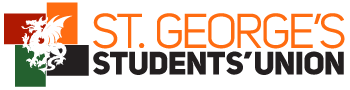 CLUB/SOCIETY REGISTRATION ANDHANDOVER PACK 2017/2018CLUB/SOCIETY NAME:Committee 2017/18 DeclarationWe, the committee 2017/18, declare that:All new committee members have been voted in democratically according to our constitution.All members of the society were given the opportunity to vote.President 17/18:
Print Name                                   Signed                               Date___/___/___Treasurer 17/18:
Print Name                                   Signed                               Date___/___/___REQUIRED COMMITTEE MEMBERSPRESIDENT (or Equivalent):TREASURER:The personal details contained in this pack are covered by the Data Protection Act and thus will not be given out to anyone who asks. In order for new members to contact you, it is imperative that you provide the contact details of a committee member from your society who will deal with all enquiries.Main Contact Details- Please write clearlyNAME:TELEPHONE No:EMAIL:MAIN SOCIETY EMAIL:FINANCENumber of members: _____Membership fee charged: £_____ Committee 2017/18 AgreementWe, as in the committee, agree to abide by the conditions set within and ensure that:We will communicate with the union on a regular basis about all events and issues affecting us.We will abide by our constitution and update it when necessaryWe will not agree to sponsorship deals without permission from SGSU.All membership fees and event takings are handed in within 24 hours or as near to as possible to the Vice President: Finance & Student Activities, and no monies are kept in petty cash.We will ensure that at least one representative shall attend all SGSU council meetings as required.Members, inclusive of the Committee shall adhere to the SGSU Constitution, Regulations and its policies, in particular the Regulation for Clubs and Societies.We will abide by all SGUL policies in particular equal opportunities and child protection policies.We will not invalidate the Student Union’s or SGUL’s insurance PoliciesWe will ensure next years equivalent of this form is completed in a timely mannerPresident 17/18:Print Name                                       Signed                                     Date___/___/___Treasurer 17/18:Print Name                                       Signed                                     Date___/___/___Treasurer 2017/18 AgreementI, the society treasurer, understand that monies will only be reimbursed for purchases made with prior permission from the Vice-President Finance & Student Activities. I can however authorise purchases using money raised from subscription fees, sponsorship or donations in any way the committee sees fit. I understand all that is required to abide by the financial rules and regulations and that if I am unsure at anytime I will seek advice. I am responsible for all the financial matters for the period (month) (year) until (month) (year) (estimate if necessary). All membership fees and other money raised will be paid in and no petty cash will be withheld.Club/Society Treasurer 2017/18Print Name                                      Signed                                      Date___/___/___Committee Members Details 2017-2018Please provide all details requestedIf more than one person is elected to position put everyone’s details downEssential positionsPresidentName: Course & Year of Study: 	D.O.B:Mobile: Email Address: (Please write clearly)TreasurerName: Course & Year of Study: 	D.O.B:Mobile: Email Address: (Please write clearly)Other PositionsSecretary:Name: Course & Year of Study: 	D.O.B:Mobile: Email Address: (Please write clearly)Events:Name: Course & Year of Study: 	D.O.B:Mobile: Email Address: (Please write clearly)Document of Interest Template:Name:Course:Email Address:Name:Course:Email Address: